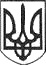 РЕШЕТИЛІВСЬКА МІСЬКА РАДАПОЛТАВСЬКОЇ ОБЛАСТІ(друга сесія восьмого скликання)РІШЕННЯ30  грудня  2020 року                                                                           №  74-2-VIIIПро    внесення  змін  до  рішень Решетилівської   міської    радивід 16.10.2020 року №1161-40-VII,від 16.10.2020 року №1219-40-VIIКеруючись  Земельним  кодексом  України,  законами  України „Про місцеве самоврядування в Україні”,  „Про землеустрій”,  „Про державний земельний кадастр”, Решетилівська міська радаВИРІШИЛА:  1. Внести зміни до рішення Решетилівської міської ради сьомого скликання від 16.10.2020 року № 1161-40-VII „Про затвердження проекту землеустрою щодо відведення земельних ділянок у постійне користування Службі автомобільних доріг у Полтавській області” (40  позачергова  сесія), а саме: 1.1. п. 1 рішення доповнити абзацом „Передати в постійне користування Службі автомобільних доріг у Полтавській області земельну ділянку площею 0,0361 га кадастровий номер 5324255100:30:002:0892 цільове призначення земельної ділянки – для  розміщення та експлуатації будівель і споруд автомобільного транспорту та дорожнього господарства”;1.2. п. 2 рішення доповнити абзацом „Передати в постійне користування Службі автомобільних доріг у Полтавській області земельну ділянку площею 0,0475 га кадастровий номер 5324255100:30:003:0539, цільове призначення земельної ділянки – для  розміщення та експлуатації будівель і споруд автомобільного транспорту та дорожнього господарства”;1.3. п. 3 доповнити абзацом „Передати в постійне користування Службі автомобільних доріг у Полтавській області земельну ділянку площею 0,0142 га кадастровий номер 5324255100:00:019:0068, цільове призначення земельної ділянки – для  розміщення та експлуатації будівель і споруд автомобільного транспорту та дорожнього господарства”;	1.4. п. 4 доповнити абзацом „Передати в постійне користування Службі автомобільних доріг у Полтавській області земельну ділянку площею 0,0128 га кадастровий номер 5324255100:00:019:0069, цільове призначення земельної ділянки – для  розміщення та експлуатації будівель і споруд автомобільного транспорту та дорожнього господарства”; 	1.5. п. 5 доповнити абзацом „Передати в постійне користування Службі автомобільних доріг у Полтавській області земельну ділянку площею 0,1823 га кадастровий номер 5324255100:00:019:0073, цільове призначення земельної ділянки – для  розміщення та експлуатації будівель і споруд автомобільного транспорту та дорожнього господарства”;	1.6. п. 6 доповнити абзацом „Передати в постійне користування Службі автомобільних доріг у Полтавській області земельну ділянку площею 0,0817 га кадастровий номер 5324255100:00:019:0071, цільове призначення земельної ділянки – для  розміщення та експлуатації будівель і споруд автомобільного транспорту та дорожнього господарства”;	1.7. п. 7 доповнити абзацом „Передати в постійне користування Службі автомобільних доріг у Полтавській області земельну ділянку площею 0,5212 га кадастровий номер 5324255100:00:019:0076, цільове призначення земельної ділянки – для  розміщення та експлуатації будівель і споруд автомобільного транспорту та дорожнього господарства ”;	1.8. п. 8 доповнити абзацом „Передати в постійне користування Службі автомобільних доріг у Полтавській області земельну ділянку площею 0,0428 га кадастровий номер 5324255100:00:019:0067, цільове призначення земельної ділянки – для  розміщення та експлуатації будівель і споруд автомобільного транспорту та дорожнього господарства”;	1.9. п. 9 доповнити абзацом „Передати в постійне користування Службі автомобільних доріг у Полтавській області земельну ділянку площею 0,1636 га кадастровий номер 5324255100:00:019:0070, цільове призначення земельної ділянки – для  розміщення та експлуатації будівель і споруд автомобільного транспорту та дорожнього господарства”;	1.10. п. 10 доповнити абзацом „Передати в постійне користування Службі автомобільних доріг у Полтавській області земельну ділянку площею 0,2007 га кадастровий номер 5324255100:00:019:0072, цільове призначення земельної ділянки – для  розміщення та експлуатації будівель і споруд автомобільного транспорту та дорожнього господарства”;	1.11. п. 11 доповнити абзацом „Передати в постійне користування Службі автомобільних доріг у Полтавській області земельну ділянку площею 0,0366 га кадастровий номер 5324255100:00:019:0075, цільове призначення земельної ділянки – для  розміщення та експлуатації будівель і споруд автомобільного транспорту та дорожнього господарства”;	1.12. п. 12 доповнити абзацом „Передати в постійне користування Службі автомобільних доріг у Полтавській області земельну ділянку площею 0,0241 га кадастровий номер 5324255100:00:019:0065, цільове призначення земельної ділянки – для  розміщення та експлуатації будівель і споруд автомобільного транспорту та дорожнього господарства”;	1.13. п. 13 доповнити абзацом „Передати в постійне користування Службі автомобільних доріг у Полтавській області земельну ділянку площею 0,0193 га кадастровий номер 5324255100:00:019:0074, цільове призначення земельної ділянки – для  розміщення та експлуатації будівель і споруд автомобільного транспорту та дорожнього господарства”;	1.14. п. 14 доповнити абзацом „Передати в постійне користування Службі автомобільних доріг у Полтавській області земельну ділянку площею 0,0171 га кадастровий номер 5324255100:00:003:0231, цільове призначення земельної ділянки – для  розміщення та експлуатації будівель і споруд автомобільного транспорту та дорожнього господарства”;	1.15. п. 15 доповнити абзацом „Передати в постійне користування Службі автомобільних доріг у Полтавській області земельну ділянку площею 0,0333 га кадастровий номер 5324255100:00:003:0227, цільове призначення земельної ділянки – для  розміщення та експлуатації будівель і споруд автомобільного транспорту та дорожнього господарства”;	1.16. п. 16 доповнити абзацом „Передати в постійне користування Службі автомобільних доріг у Полтавській області земельну ділянку площею 0,0101 га кадастровий номер 5324255100:00:023:0003, цільове призначення земельної ділянки – для  розміщення та експлуатації будівель і споруд автомобільного транспорту та дорожнього господарства”;	1.17. п. 17 доповнити абзацом „Передати в постійне користування Службі автомобільних доріг у Полтавській області земельну ділянку площею 0,1042 га кадастровий номер 5324255100:00:018:0147, цільове призначення земельної ділянки – для  розміщення та експлуатації будівель і споруд автомобільного транспорту та дорожнього господарства”;	1.18. п. 18 доповнити абзацом „Передати в постійне користування Службі автомобільних доріг у Полтавській області земельну ділянку площею 0,0515 га кадастровий номер 5324255100:00:003:0229, цільове призначення земельної ділянки – для  розміщення та експлуатації будівель і споруд автомобільного транспорту та дорожнього господарства”;	1.19. п. 19 доповнити абзацом „Передати в постійне користування Службі автомобільних доріг у Полтавській області земельну ділянку площею 0,1087 га кадастровий номер 5324255100:00:018:0148, цільове призначення земельної ділянки – для  розміщення та експлуатації будівель і споруд автомобільного транспорту та дорожнього господарства”;	1.20. п. 20 доповнити абзацом „Передати в постійне користування Службі автомобільних доріг у Полтавській області земельну ділянку площею 0,0032 га кадастровий номер 5324255100:30:002:0893, цільове призначення земельної ділянки – для  розміщення та експлуатації будівель і споруд автомобільного транспорту та дорожнього господарства”;	1.21. п. 21 доповнити абзацом „Передати в постійне користування Службі автомобільних доріг у Полтавській області земельну ділянку площею 0,0366 га кадастровий номер 5324255100:00:023:0004 цільове призначення земельної ділянки – для  розміщення та експлуатації будівель і споруд автомобільного транспорту та дорожнього господарства”;	1.22. п. 22 доповнити абзацом „Передати в постійне користування Службі автомобільних доріг у Полтавській області земельну ділянку площею 0,0126 га кадастровий номер 5324255100:00:023:0005, цільове призначення земельної ділянки – для  розміщення та експлуатації будівель і споруд автомобільного транспорту та дорожнього господарства”.	1.23. п. 23 доповнити абзацом „Передати в постійне користування Службі автомобільних доріг у Полтавській області земельну ділянку площею 0,0562 га кадастровий номер 5324255100:00:018:0146, цільове призначення земельної ділянки – для  розміщення та експлуатації будівель і споруд автомобільного транспорту та дорожнього господарства”;	1.24. п. 24 доповнити абзацом „Передати в постійне користування Службі автомобільних доріг у Полтавській області земельну ділянку площею 0,0274 га кадастровий номер 5324255100:00:003:0224, цільове призначення земельної ділянки – для  розміщення та експлуатації будівель і споруд автомобільного транспорту та дорожнього господарства”;	1.25. п. 25 доповнити абзацом „Передати в постійне користування Службі автомобільних доріг у Полтавській області земельну ділянку площею 0,0600 га кадастровий номер 5324255100:00:003:0228, цільове призначення земельної ділянки – для  розміщення та експлуатації будівель і споруд автомобільного транспорту та дорожнього господарства”.2. Внести зміни до рішення Решетилівської міської ради сьомого скликання від 16.10.2020 року № 1219-40-VII „Про надання дозволу на виготовлення проекту землеустрою щодо відведення земельної ділянки      Борець О.М.” (40 позачергова сесія), а саме: у тексті рішення слова та цифри „площею 0,10 га” замінити  словами та цифрами  „площею 0,15 га”.Міський голова          							О.А. Дядюнова